Уважаемые руководители!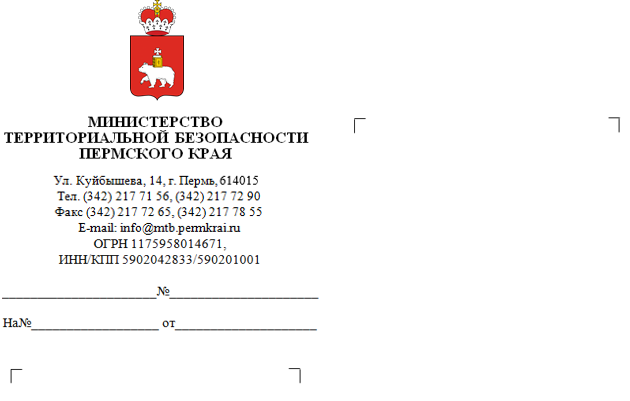 Министерством территориальной безопасности Пермского края разработан и изготовлен видеоролик по теме «Автономный пожарный извещатель спасет жизнь». Прошу организовать размещение данного видеоконтента на имеющихся ресурсах, в т.ч. подведомственных учреждений (официальных сайтах, аккаунтах в социальных сетях, местах массового скопления людей, на информационных панелях, видеоэкранах в общественном транспорте и т.д.), а также направить видеоролик руководителям объектов социальной сферы и иным заинтересованным лицам. Ссылка на видеоролик:  https://disk.yandex.ru/i/5J9bs60g3LXfbw.С уважением, министрВ.А. Батмазов